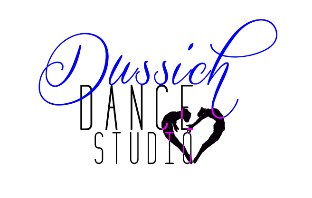 STUDIO DRESS CODECreative Movement/PreschoolGirls: Black or Pink Leotard (may have skirt), Pink Tights, Pink Ballet Shoes, Hair should be off the faceBoys:  White or black T shirt/ Black Shorts, Black Ballet Shoes ComboGirls: Black or Pink Leotard (may have skirt), Pink Tights, Pink Ballet Shoes, Black Tap Shoes    Hair should be off the faceBoys:  White or black T shirt/ Black Shorts, Black Ballet Shoes, Black Tap ShoesBalletGirls: Black Leotard, Pink Tights, Pink Ballet shoes, Hair in a BunBoys:  White or Black T shirts. Black Shorts or Jeggings, Black Ballet Shoes.TapGirls:  Black Leotard, Carmel Tights, may wear black Leggings with Black Sports Bra, If wearing Bike Shorts must wear leotard., Beige Tap Shoes, Hair off face Pony tail or BunBoys:  Boys:  White or Black T shirts. Black Shorts or Jeggings, Black Tap Shoes.Advanced Classes may wear any colorJazzGirls:  Black Leotard, Carmel Tights, may wear black Leggings with Black Sports Bra, or Black Bike Shorts with leotard.                   Beige Jazz Shoes, Hair off face Pony tail or BunBoys:  Boys:  White or Black T shirts. Black Shorts or Jeggings, Black Jazz Shoes.Advanced Classes may wear any colorAcroGirls:  Black Leotard with Bike Shorts, or Biketards or, black Leggings with Black Sports BraHair off face Ponytail or BunBoys:  Boys:  White or Black T shirts. Black Shorts or Jeggings, Advanced Classes May Wear Any colorContemporary/ Lyrical/ModernGirls:  Black Leotard with Bike Shorts, or , black Leggings with Black Sports BraHair off face Ponytail or Bun- Shoes: PirouettesBoys:  Boys:  White or Black T shirts. Black Shorts or Jeggings, . Shoes: PirouettesAdvanced classes may wear any colorHip HopAll: Any Color T shirt, Black Leggings - Cargo Shorts or Jeggings, Sneakers, Hair off FaceMusical TheaterAll: Leggings/Jeggings, Full length T shirt, Socks/Sneakers** Must have hair up in ALL Classes no exceptions.  No Bare feet in any class except acrobatics & Modern** Shorts must be dance or Athletic Thigh Length.  No loose fitting or BOOTY Shorts                                            Rev 7/31/22    